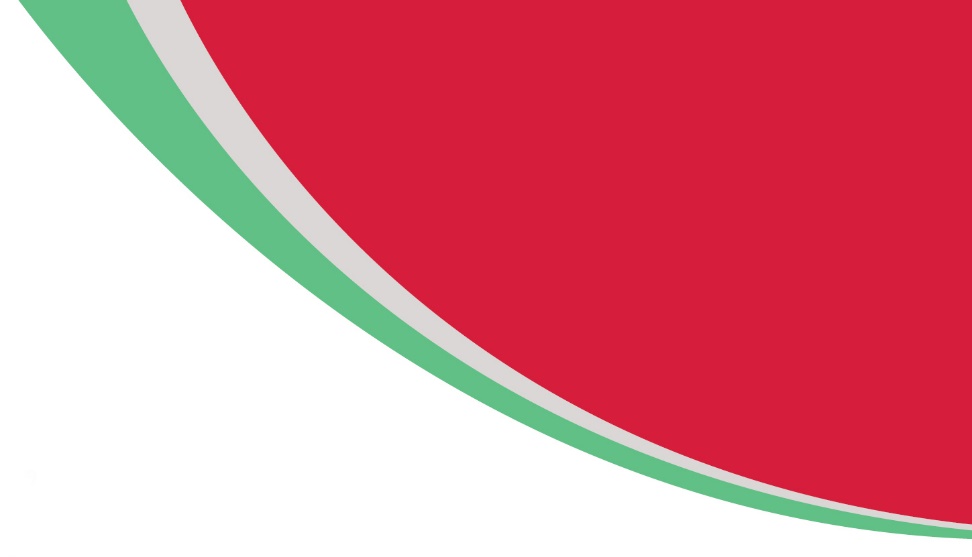 Expression of interest:  Participation in workshop training to build capacity to improve person centred care in General PracticeGeneral Practices are required to complete this form when submitting expressions of interest to participate in EMPHN programs.Please complete and email to Hayley Compton hayley.compton@emphn.org.au by COB Mon April 23 PRACTICE DETAILSPRACTICE DETAILSPRACTICE DETAILSPRACTICE DETAILSPRACTICE DETAILSPRACTICE DETAILSPractice Name: Address:Suburb:Postcode:Phone Number:Fax Number:APPLICANTS DETAILSAPPLICANTS DETAILSAPPLICANTS DETAILSName of person making application:Applicants position:Phone Number:Email Address:Details of the best time and days to be contacted to discuss this application.In a short paragraph, describe how the practice will support the nurse to complete the training and embed the new skills into practice.